"Влияние массажа на состояние организма"Тысячи лет назад тибетские врачеватели установили, что на ладони рук и подошвы ног выходят своеобразные сигнальные точки почти всех органов. Именно поэтому нам приятно хлопать в ладоши, ходить босиком – бессознательно посылать положительные сигналы сердцу, легким, печени, почкам, желудку, другим органам.Приемы массажа, разработанные врачами древности, полезны не только больному, но и здоровому человеку. Если взрослый человек сам понимает, что массаж и самомассаж необходимы для здоровья, то ребенок может этому научиться благодаря взрослому. Обучение простейшим массажным приемам происходит в игре.Игровой массаж снимает у детей напряжение, положительно влияет на центральную нервную систему. Улучшается кровоснабжение кожи, уменьшается напряжение мышц, дыхание и сердцебиение замедляются. Ребёнок успокаивается и расслабляется. Игровой массаж способствует социализации детей, формирует у детей доверие и внимание друг к другу, развивает терпение и чувство юмора.Массаж способствует развитию фантазии детей: бегущий по дереву паучок и капающий на спину дождик, прыгающий по полу мячик и идущий по лесу медведь одинаково ярко, хотя и по разному представляются детям, проводящим и «получающим» игровой массаж. Игровой массаж способствует развитию речи. Стихи и песенки дети быстро запоминают, а движения, иллюстрирующие текст, способствуют выразительному исполнению. При проведении массажа рекомендуется обучать детей не надавливать с силой на указанные точки, а  массировать их мягкими движениями пальцев, слегка надавливая или легко поглаживая. Массирующие движения следует выполнять в направлении от периферии к центру (от кистей рук к плечу и т. д.). При массаже пальцев рук следует использовать следующие приемы:вытягивание каждого пальца и надавливание на него;растирание пальцев одной руки пальцами другой, как бы надевая на каждый пальчик колечко.При массаже других частей тела используем приемы: поглаживание, растирание, разминание, поколачивание.Массаж стоп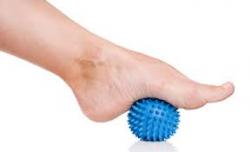 ходьба по массажным коврикам, по камешкам, по ребристым дорожкам; самомассаж стоп (после сна в игровой форме «Поиграем с ножками», «Пальчики на ножках как на ладошках»);катание стопами различных предметов (гимнастическая палка, массажный мяч, орехи, специальные тренажеры, самодельные тренажеры).К сведению! Для снятия усталости ног нужно сто  раз ударить кулаком по подошвам ног – японское упражнение «Стократное ударение по подошвам ног».Массаж рук и пальцев рук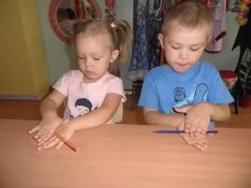   самомассаж в игровой форме «Строим дом», «Прогулка», «Рукавицы», «Мышка»;  многочисленные пальчиковые гимнастики;  массаж  рук и пальцев рук с помощью специальных тренажеров, с помощью одного и двух грецких орехов;  ходьба по массажным коврикам и дорожкам (упор на руки). «Осенний букет»Раз, два, три, четыре, пять будем листья собирать. (Сжимать и разжимать кулачки)Листья березы, листья рябины, листики тополя, листья осины, листики дуба (Загибать поочередно пальцы: большой, указательный, средний, безымянный, мизинец)Массаж спины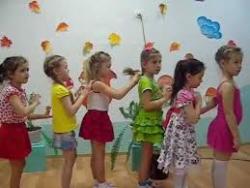 игровой взаимомассаж «Дождь», «Поезд», «Барабан»;массаж специальными и самодельными массажерами;массаж гимнастическими палками;массаж при выполнении перекатов на спине «Качалочка» вперед – назад, в стороны;упражнения на мяче (большом)«Паровоз»Дети встают друг за другом «паровозиком».Паровоз кричит: "Ду-ду! Я иду, иду, иду!"Поколачивание кулачками.А вагоны стучат, а вагоны говорят: "Так-так-так! Так-так-так! Похлопывание ладошками.Так-так-так! Так-так-так!"Дети «паровозиком» уезжают из зала.Массаж лица и биологически активных точек (профилактика простуды)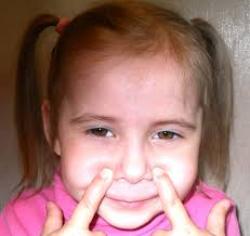 «Снеговик»Раз - рука, два - рука. (вытянуть вперед одну руку, потом - другую)               Лепим мы снеговика. (имитировать лепку снежков)              Три - четыре, три-четыре (погладить ладонями шею.)Нарисуем рот пошире, пять - найдем морковь для носа,Угольки найдем для глаз (кулачками растереть крылья носа)Шесть - наденем шляпу косо, пусть смеется он у нас.(приставить ладони ко лбу «козырьком» и растереть лоб)Семь и восемь, семь и восемь мы плясать его попросим (погладить колени ладошками) Массаж тела и ног  игровой самомассаж «Лисонька», «Лягушата», «Мочалочка»;  массаж специальными и самодельными массажерами;  растирание массажными рукавичками;  выполнение упражнений «Бревнышко», «Змея»."Лисонька"Утром Лисонька проснулась, лапкой вправо потянулась,Лапой влево потянулась, солнцу нежно улыбнулась.        (движения выполняются соответственно тексту)В кулачок все пальцы сжала, растирать все лапки сталаРучки, ножки и бока. Вот какая красота!(все массажирующие движения выполняются от периферии к центру: от кисти к плечу, от ступни к бедру)А потом ладошкой пошлепала немножко.Стала гладить ручки, ножки и бока совсем немножко. Ну, красавица - Лиса! До чего же хороша!(красуясь, выполнять полуобороты корпуса вправо - влево, поставив руки на пояс и выпрямив спину)Подготовила Инструктор по физической культуреКопейкина Любовь Анатольевна